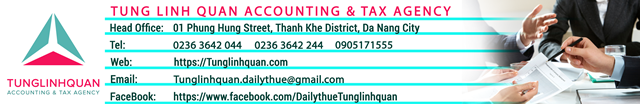 LIÊN HỆ LÀM CHỮ KÝ SỐ GIÁ RẺ TẠI ĐÀ NẴNG0935.933.063 – 0165.903.1939 (MR THỨC)Lưu ý: Dòng trên thực thu, dòng dưới là xuất hóa đơnBẢNG GIÁ CHỮ KÝ SỐ EFY - CABẢNG GIÁ CHỮ KÝ SỐ VINA BẢNG GIÁ CHỮ KÝ SỐ NEWCA (0.55)BẢNG GIÁ CHỮ KÝ SỐ VIETTEL BẢNG GIÁ CHỮ KÝ SỐ FPT BẢNG GIÁ CHỮ KÝ SỐ VNPT GÓI ĐĂNG KÝ12  (Tháng)24 (Tháng)36 (Tháng)ĐK MỚI VÀ GIA HẠN 1.200.0001.600.0001.800.000XUẤT HÓA ĐƠN1.760.0002.664.0002.970.000GÓI ĐĂNG KÝ12  (Tháng)24 (Tháng)36 (Tháng)ĐK MỚI VÀ GIA HẠN 1.200.0001.600.0001.900.000XUẤT HÓA ĐƠN1.760.0002.664.0002.970.000GÓI ĐĂNG KÝ12  (Tháng)24 (Tháng)36 (Tháng)ĐK MỚI VÀ GIA HẠN 1.200.0001.600.0001.850.000XUẤT HÓA ĐƠN1.760.0002.664.0002.970.000GÓI ĐĂNG KÝ12  (Tháng)24 (Tháng)36 (Tháng)ĐK MỚI VÀ GIA HẠN 1.200.0001.750.0002.000.000XUẤT HÓA ĐƠN1,823,0002,740,0003,112,000GÓI ĐĂNG KÝ12  (Tháng)24 (Tháng)36 (Tháng)ĐK MỚI VÀ GIA HẠN 1.200.0001.600.0001.850.000XUẤT HÓA ĐƠN1.760.0002.664.0002.970.000GÓI ĐĂNG KÝ12  (Tháng)24 (Tháng)36 (Tháng)ĐK MỚI VÀ GIA HẠN 1.200.0001.700.0001.900.000XUẤT HÓA ĐƠN1,823,0002,740,0003,112,000